Об определении Порядка и мест выгула домашних животных на территории сельского поселения Сиделькино муниципального района Челно-Вершинский Самарской области  В соответствие с Федеральным законом от 6 октября 2003 года № 131-ФЗ «Об общих принципах организации местного самоуправления в Российской Федерации», Федеральным законом от 27.12.2018 N 498-ФЗ «Об ответственном обращении с животными и о внесении изменений в отдельные законодательные акты Российской Федерации», Постановлением Правительства Самарской области от 30.12.2019 N 1034 «Об утверждении Порядка содержания домашних животных на территории Самарской области», Решением Собрания представителей сельского поселения Сиделькино муниципального района Челно-Вершинский от 20.08.2019 г. №123 «Об утверждении Правил благоустройства территории сельского поселения Сиделькино муниципального района Челно-Вершинский  Самарской области», руководствуясь Уставом сельского поселения Сиделькино муниципального района Челно-Вершинский Самарской области, Собрание представителей сельского поселения Сиделькино муниципального района Челно-Вершинский Самарской областиРЕШИЛО:1. Определить Порядок и места выгула домашних животных на территории сельского поселения Сиделькино муниципального района Челно-Вершинский Самарской области согласно приложению к настоящему решению.2. Настоящее решение опубликовать в газете Официальный Вестник. 4. Настоящее решение вступает в силу на следующий день после его официального опубликования.5. Контроль за исполнением настоящего решения возложить на главу сельского поселения Сиделькино Турлачева М.Н..Председатель Собрания представителей                     Л.Т.Чеботовасельского поселения Сиделькино Глава сельского поселения Сиделькино   	                 М.Н.Турлачев Порядок и места выгула домашних животныхна территории сельского поселения Сиделькино муниципального района Челно-Вершинский Самарской области1. Общие положения1.1. Порядок и места выгула домашних животных на территории сельского поселения Сиделькино разработан в целях обеспечения законных прав и свобод граждан, обеспечения безопасности и санитарно-эпидемиологического и ветеринарного благополучия в целях предупреждения угрозы жизни и здоровью людей, предупреждения эпидемии, а также предупреждения и ликвидации болезней животных, защиты населения от болезней, общих для человека и животных, предотвращения причинения вреда имуществу граждан, имуществу юридических лиц, предотвращения нанесения ущерба объектам животного мира и среде их обитания, обеспечения общественного порядка, а также благоустройства территории сельского поселения Сиделькино. 1.2. Настоящий Порядок не распространяется на отношения в области охраны и использования животного мира, рыболовства и сохранения водных биологических ресурсов, аквакультуры (рыбоводства), охоты и сохранения охотничьих ресурсов, содержания, использования и защиты сельскохозяйственных животных, содержания и использования лабораторных животных, использования животных в культурно-зрелищных целях, животных, используемых в служебных целях органами и организациями Министерства обороны Российской Федерации, Федеральной пограничной службы Российской Федерации, Министерства внутренних дел Российской Федерации, Федеральной службы безопасности Российской Федерации, Федеральной службы Российской Федерации по контролю за оборотом наркотиков, иными органами и организациями, а также животных, используемых научными, научно-исследовательскими и медицинскими организациями в качестве объектов научных исследований.1.3. Отношения, связанные с содержанием и защитой домашних животных от жестокого обращения с ними, регулируются требованиями Федерального закона от 27.12.2018 N 498-ФЗ «Об ответственном обращении с животными и о внесении изменений в отдельные законодательные акты Российской Федерации»,  Постановления Правительства Самарской области от 30.12.2019 N 1034 «Об утверждении Порядка содержания домашних животных на территории Самарской области» и иных нормативных правовых актов действующего законодательства Российской Федерации.1.4. Настоящий Порядок и места выгула домашних животных на территории сельского поселения Сиделькино разработан в соответствии с действующим законодательством Самарской области. 2. Основные понятия и их определения, используемые для целейнастоящего ПорядкаДля целей настоящего Порядка используются следующие понятия:домашние животные - животные (за исключением животных, включенных в перечень животных, запрещенных к содержанию), которые находятся на содержании владельца (собственника) под его временным или постоянным надзором и местом содержания которых не являются зоопарки, зоосады, цирки, дельфинарии, океанариумы (далее - животные).владелец (собственник) животного - это физическое или юридическое лицо, которому животное принадлежит на праве собственности или ином вещном праве, или фактически владеющее им и несущее за него ответственность лицо;содержание животных - меры, предпринимаемые собственниками животных в целях сохранения жизни и здоровья животных, их дрессировки, а также в целях разведения животных;выгул животных - выведение животных из помещений или за пределы земельных участков, являющихся местом их содержания, для удовлетворения их естественных физиологических потребностей и прогулки в целях удовлетворения их потребности в естественной активности;3. Требования к порядку выгула домашних животных3.1. Выгул животных должен осуществляться при условии обязательного обеспечения безопасности граждан, животных, сохранности имущества физических лиц и юридических лиц.3.2. Выгул животных разрешается на территориях, определяемых настоящим Порядком.  3.3. Запрещается выгул в общественных и многолюдных местах животных (собак) карликовых и малых пород без короткого поводка, животных (собак) средних, крупных, гигантских и бойцовых пород без короткого поводка и намордника.Выгул животных должен осуществляться при условии соблюдения следующих дополнительных требований:выводить животных (собак) из жилых помещений, а также с частных территорий в общие дворы и на улицу разрешается только на коротком поводке и (или) в наморднике;нахождение животных (собак) в многолюдных общественных местах, а также в общественном транспорте разрешается только на коротком поводке и в наморднике, за исключением случаев, когда животное находится в специальном переносном контейнере. Требования о необходимости наличия короткого поводка и намордника не распространяются на щенков в возрасте до трех месяцев. Требование о наличии намордника также не распространяется на собак, анатомические особенности строения головы которых не позволяют зафиксировать намордник (собаки-брахицефалы).Использование длинного поводка допускается в малолюдных местах (лесных массивах, зеленых зонах, пустырях и иных местах) при условии обеспечения безопасности для жизни и здоровья людей, а также исключения нападения животного (собаки) на людей и других животных.3.4. Запрещается оставлять животных на улице без присмотра, за исключением временного оставления на привязи в местах общего пользования.3.5. Запрещается выгуливать животных на детских и спортивных площадках, школьных дворах, на пляжах и иных территориях, на которых выгул животных запрещен в соответствии с действующим федеральным и региональным законодательством.3.6. Запрещается посещать с животными помещения, занимаемые магазинами, организациями общественного питания, медицинскими и образовательными организациями, организациями культуры, а также иными организациями (если при входе в указанные помещения размещена информация о запрете посещения с животными), за исключением случаев сопровождения граждан собаками-поводырями.3.7. Запрещается выгуливать животных лицам, не достигшим возраста 14 лет.3.8. Запрещается выгуливать животных лицам, находящимся в состоянии алкогольного, токсического, наркотического опьянения.3.9. Владельцы (собственники) животных не должны допускать загрязнения животными помещений и мест, относящихся к общему имуществу собственников помещений в многоквартирных домах, мест общего пользования в жилых домах, коммунальных квартирах, а также общественных мест: пешеходных дорожек, тротуаров, скверов, парков, дворов и т.д. В случае загрязнения указанных мест собственники животных обязаны обеспечить уборку продуктов жизнедеятельности животного с применением средств индивидуальной гигиены (полиэтиленовая тара, совки и т.д.).4. Площадки для выгула домашних животных.4.1. Размеры площадок для выгула домашних животных не должны превышать 600 кв. м и не быть менее 50 кв. м. Расстояние от границы площадки до окон жилых и общественных зданий составляет не менее 25 м, а до участков детских учреждений, школ, детских, спортивных площадок, площадок отдыха - не менее 40 м. Площадки для выгула домашних животных должны размещаться за пределами санитарной зоны источников водоснабжения первого и второго поясов.4.2. Перечень объектов благоустройства на территории площадки для выгула домашних животных включает: ограждение, скамьи, урны для экскрементов домашних животных, осветительное и информационное оборудование.4.3. Покрытие площадки для выгула животных предусматривает выровненную поверхность, обеспечивающую хороший дренаж, безопасность для людей и животных (газонное, песчаное, песчано-земляное покрытие). 4.4. Ограждение площадки следует выполнять из легкой металлической сетки высотой не менее 1,5 м. закрепленной между столбами из металлической трубы. Площадка для выгула домашних животных должна быть огорожена по всему периметру. Расстояние между элементами ограждения, его нижним краем и землей не должно позволить животному покинуть площадку или причинить себе травму. Ограждение площадки не должно быть травмоопасным для человека и (или) животного. 8.4.5. На территории площадок для выгула домашних животных на ограждении площадки устанавливаются:- знак "Площадка для выгула домашних животных";- информационный стенд, содержащий правила пользования такой площадкой (Приложение 1 к настоящему Порядку). 4.6. Лица, осуществляющие выгул, обязаны не допускать повреждение или уничтожение зеленых насаждений и элементов площадки для выгула животных домашними животными.4.7. В случаях загрязнения выгуливаемыми животными мест общего пользования лицо, осуществляющее выгул, обязано обеспечить устранение загрязнения.4.8. Ответственность за нарушение настоящих требований к организации площадки для выгула домашних животных несет лицо, организовавшее указанную площадку.ПРАВИЛАПОЛЬЗОВАНИЯ ПЛОЩАДКОЙ ДЛЯ ВЫГУЛА ДОМАШНИХ ЖИВОТНЫХ- Владельцы домашних животных должны обеспечивать уборку продуктов жизнедеятельности животных;- Выгул домашних животных должен осуществляться при условии обязательного обеспечения безопасности граждан, животных, сохранности имущества физических лиц и юридических лиц.ЗАПРЕЩАЕТСЯ: Выгуливать домашних животных лицам, находящимся в нетрезвом состоянии.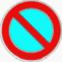          С 01.01.2020 выгуливать собак потенциально опасных пород без намордника и поводка.Повреждать и разукомплектовывать оборудование площадки для выгула домашних животных.Засорять территорию площадки для выгула домашних животных.Лицо, ответственное за содержание площадки <*>:____________________________________________________________________Адрес местонахождения лица, ответственного за содержание площадки____________________________________________________________________